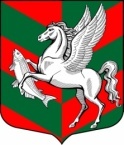 Администрация муниципального образованияСуховское сельское поселениеКировского муниципального района Ленинградской областиП О С Т А Н О В Л Е Н И Еот  20 сентября 2021 года № 120О переходе к регулярному отоплениюВ связи с существенным снижением температуры наружного воздуха и в соответствии с Правилами подготовки и проведения отопительного сезона в Ленинградской области, утверждёнными постановлением Правительства Ленинградской области от 19.06.2008 г. № 177:Теплоснабжающей организации АО «Ленинградская областная тепло-энергетическая компания» приступить к регулярному отоплению детских, административных  учреждений, жилых домов и прочих зданий, расположенных на территории поселения с  21 сентября 2021 года.Разместить настоящее постановление в сети Интернет на официальном сайте администрации  муниципального  образования  Суховское сельское поселение Кировского муниципального района Ленинградской области по адресу: суховское.рф Глава администрации                                                                 О.В. БарминаСОГЛАСОВАНОведущий специалист                                                 Гусева А.А.          Разослано: дело-2, МУП «Сухое ЖКХ», АО «ЛОТЭК».